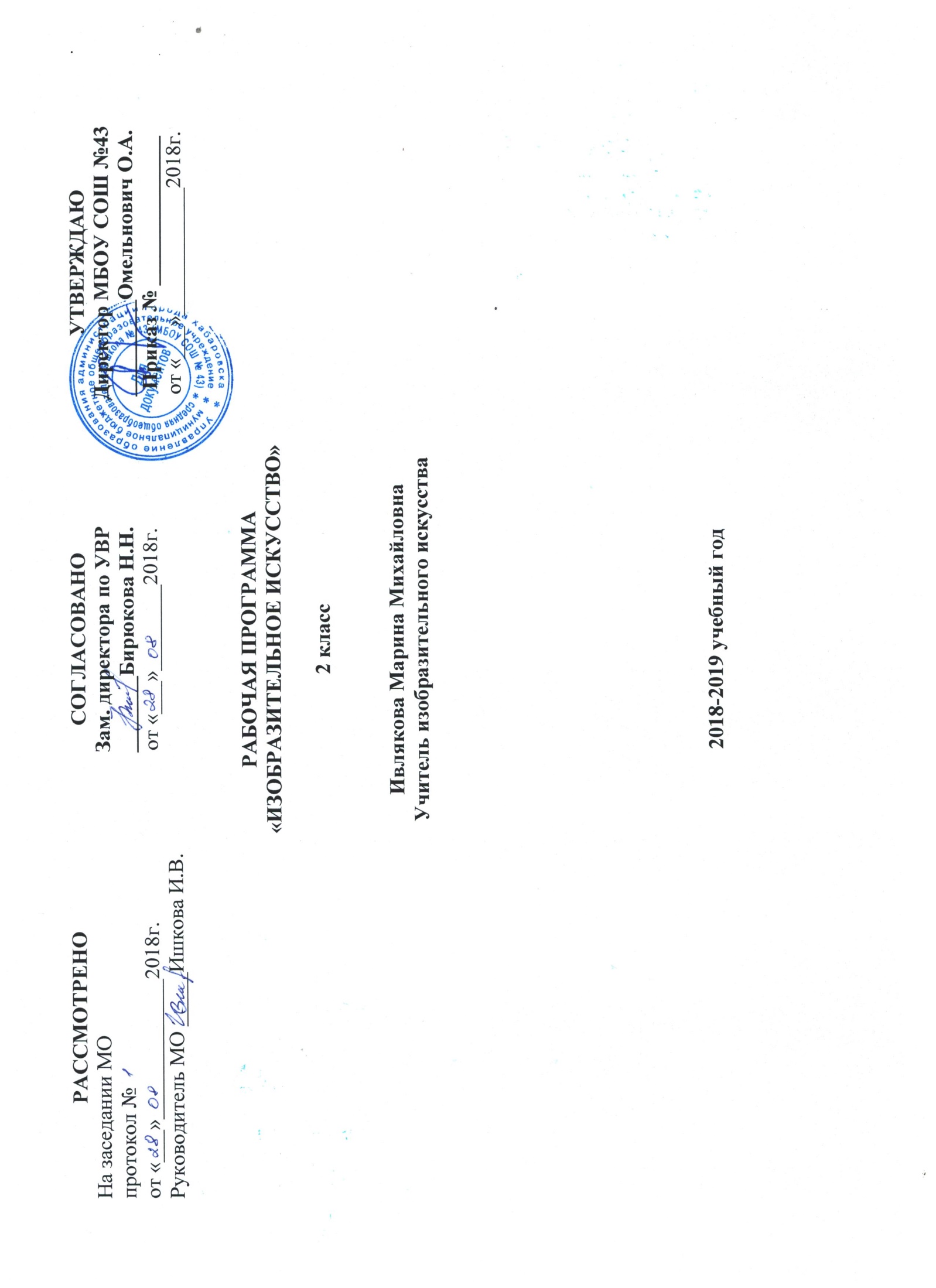 Тематическое планирование по изобразительному искусству  на 2018-2019 учебный год во 2 классеСодержание программы:Как и чем  работают художник?- 8 час.Реальность и фантазия – 7 час.О чём говорит искусство -11 час.Как говорит искусство – 6 час.Резервное время – 2 часаВесна, шум птиц. Путешествие с  Бабой-ягой.Пояснительная записка         Программа  разработана на основе примерной программы по изобразительному искусству и авторской программы Б.М. Неменского.« Изобразительное искусство», М.: «Просвещение» 2011г. Она соответствует требованиям федерального государственного образовательного стандарта общего начального образования. Изобразительное искусство в начальной школе является базовым предметом. По сравнению с остальными учебными предметами, развивающими рационально-логический тип мышления, изобразительное искусство направлено в основном на формирование эмоционально-образного, художественного типа мышления, что является условием становления интеллектуальной и духовной деятельности растущей личности. Рабочая программа по изобразительному искусству разработана на основании нормативно-правовых документов:- Учебный план на 2015-2016 учебный год (приказ от     27.08.2105             №    290-оу)- Учебная программа по изобразительному искусству.  -  ФГОС.	Содержание программы направлено на усвоение учащимися знаний, умений, навыков на базовом уровне, что соответствует Образовательной программе школы.    	Преобладающей формой текущего контроля выступают устный опрос и работа на уроке.     	Для реализации программы используются следующие педагогические технологии: игровая технология и ИКТ, здоровьесберегающая технология, технология личностно-ориентированного обучения.     	Игровые ситуации активизируют мышление, внимание, память, повышает интерес к изучаемому предмету, обеспечив при этом легкость его усвоения. На уроках можно использовать индивидуальные, групповые или коллективные дидактические игры. Дидактические достоинства интерактивных уроков – быстрота подачи и смена демонстрационного материала, красочность и подлинность увиденного.  На уроках будут использоваться демонстрация видеосюжетов и иллюстративных фрагментов электронных систем обучения, собственные учебные презентации и задания для фронтальной работы с учащимися.       	Здоровьесберегающая технология необходима для предупреждения утомляемости учащихся, сохранению здоровья учащихся: осанки, выработки правильного дыхания и требует индивидуального подхода  к учащимся (смена различных видов деятельности).     	Технология личностно-ориентированного обучения необходимо для создания оптимальных условий для развития личности. Для организации личностно-ориентированного обучения используется групповая форма. При групповом способе дифференциации детям предлагается задания разной сложности: для слабых учащихся – легкие задания, для наиболее подготовленных учеников – задания более сложные. 	Гуманно-личностные технологии направлены на раскрытие  гуманистической сущности, оказывает  психотерапевтическую  поддержку личности, помощь. Они, отвергая принуждение, "исповедуют" идеи всестороннего уважения и любви к ребенку, оптимистическую веру в его творческие силы.Технологии сотрудничества реализуют демократизм, равенство, партнерство в субъектных отношениях педагога и ребенка. Учитель и учащиеся совместно вырабатывают цели, содержание занятия, дают оценки, находясь в состоянии сотрудничества, сотворчества.   Цель учебного предмета «Изобразительное искусство» в общеобразовательной школе - формирование художественной культуры учащихся как неотъемлемой части культуры духовной, т. е. культуры миро отношений, выработанных поколения. Эти ценности как высшие ценности человеческой цивилизации, накапливаемые искусством, должны быть средством очеловечения, формирования нравственно-эстетической отзывчивости на прекрасное и безобразное в жизни и искусстве, зоркости души ребенка.Общая характеристика учебного предмета.   Программа создана на основе развития традиций российского художественного образования, внедрения современных инновационных методов и на основе современного понимания требований к результатам обучения. Программа является результатом целостного комплексного проекта, разрабатываемого на основе системной исследовательской и экспериментальной работы. Смысловая и логическая последовательность программы обеспечивает целостность учебного процесса и преемственность этапов обучения.Художественно-эстетическое развитие учащегося рассматривается как важное условие социализации личности, как способ его вхождения в мир человеческой культуры и в то же время как способ самопознания и самоидентификации. Художественное развитие осуществляется в практической, деятельностной форме в процессе художественного творчества каждого ребенка. Цели художественного образования состоят в развитии эмоционально-нравственного потенциала ребенка, его души средствами приобщения к художественной культуре как форме духовно-нравственного поиска человечества. Содержание про- граммы учитывает возрастание роли визуального образа как средства познания и коммуникации в современных условиях.Культуросозидающая роль программы состоит также в воспитании гражданственности и патриотизма. Эта задача ни в коей мере не ограничивает связи с культурой разных стран мира, напротив, в основу программы положен принцип пот родного порога в мир общечеловеческой культуры». Россия — часть многообразного и целостного мира. Ребенок шаг за шагом открывает многообразие культур разных народов и ценностные связи, объединяющие всех людей планеты.Связи искусства с жизнью человека, роль искусства в по- вседневном его бытии, в жизни общества, значение искусства в развитии каждого ребенка — главный смысловой стержень программы.Изобразительное искусство как школьная дисциплина имеет интегративный характер, так как она включает в себя основы разных видов визуально-пространственных искусств: живопись, графику, скульптуру, дизайн, архитектуру, народное и декоративно прикладное искусство, изображение в зрелищных и экранных искусствах. Они изучаются в контексте взаимодействия с другими, то есть временными и синтетическими, искусствами.Систематизирующим методом является выделение трех основных видов художественной деятельности для визуальных пространственных искусств:— изобразительная художественная деятельность;— декоративная художественная деятельность— конструктивная художественная деятельность.Три способа художественного освоения действительности — изобразительный, декоративный и конструктивный — в начальной школе выступают для детей в качестве хорошо им понятных, интересных и доступных видов художественной деятельности: изображение, украшение, постройка. Постоянное практическое участие школьников в этих трех видах деятельности позволяет систематически приобщать их к миру искусства.При выделении видов художественной деятельности очень важной является задача показать разницу их социальных функций: изображение - это художественное познание мира, выражение своего к нему отношения, эстетического переживания его; конструктивная деятельность - это создание предметно-пространственной среды; декоративная деятельность - это способ организации общения людей, имеющий коммуникативные функции в жизни общества.Необходимо иметь в виду, что в начальной школе три вида художественной деятельности представлены в игровой форме как Братья-Мастера Изображения, Украшения и Постройки. Они помогают вначале структурно членить, а значит, и понимать деятельность искусств в окружающей жизни, более глубоко осознавать искусство.Тематическая цельность и последовательность развития курса помогают обеспечить прозрачные эмоциональные контакты с искусством на каждом этапе обучения. Ребенок поднимается год за годом, урок за уроком по ступенькам познания личных связей со всем миром художественно -эмоциональной культуры.Предмет «Изобразительное искусство» предполагает сотворчество учителя и ученика; диалогичность; четкость поставленных задач и вариативность их решения; освоение традиций художественной культуры и импровизационный поиск личностно значимых смыслов.Основные виды учебной деятельности - практическая художественно-творческая деятельность ученика и восприятие красоты окружающего мира, произведений искусства.Практическая художественно-творческая деятельность (ребенок выступает в роли художника) и деятельность по восприятию искусства (ребенок выступает в роли зрителя, осваивая опыт художественной культуры) имеют творческий характер. Учащиеся осваивают различные художественные материалы (гуашь и акварель, карандаши, мелки, уголь, пастель, пластилин, глина, различные виды бумаги, ткани, природные материалы), инструменты (кисти, стеки, ножницы и т. д.), а также художественные техники (аппликация, коллаж, монотипия, лепка, бумажная пластика и др.).Одна из задач - постоянная смена художественных материалов, овладение их выразительными возможностями. Многообразие видов деятельности стимулирует интерес учеников к предмету, изучению искусства и является необходимым условием формирования личности каждого.Восприятие произведений искусства предполагает развитие специальных навыков, развитие чувств, а также овладение образным языком искусства. Только в единстве восприятия   произведений искусства и собственной творческой практической работы происходит формирование образного художественного мышления детей.Особым видом деятельности учащихся является выполнениетворческих проектов и компьютерных презентаций. Для этого необходима работа со словарями, использование собственных фотографий, поиск разнообразной художественной информации  в интернете. Программа построена так, чтобы дать школьникам ясные представления о системе взаимодействия искусства с жизнью.Предусматривается широкое привлечение жизненного опыта детей, примеров из окружающей действительности. Работа на основе наблюдения и эстетического переживания окружающей реальности является важным условием освоения детьми программного материала. Стремление к выражению своего отношения к действительности должно служить источником развития образного мышления.Развитие художественно-образного мышления учащихся строится на единстве двух его основ: развитие наблюдательности, т. е. умения вглядываться в явления жизни, и развитие фантазии, т. е. способности на основе развитой наблюдательности строить художественный образ, выражая свое отношение к реальности.Наблюдение и переживание окружающей реальности, а также способность к осознанию своих собственных переживаний, и своего внутреннего мира являются важными условиями освоения детьми материала курса. Конечная цель - формирование у ребенка способности самостоятельного видения мира, раз- мышления о нем, выражения своего отношения на основе освоения опыта художественной культуры.Тематическая цельность и последовательность развития, курса помогают обеспечить прозрачные эмоциональные контакты с искусством на каждом этапе обучения. Ребенок поднимается год за годом, урок за уроком по ступенькам познания личных связей со всем миром художественно-эмоциональной культуры. Принцип опоры на личный опыт ребенка и расширения, обогащения его освоением культуры выражен в самой структуре программы.Тема 1 класса —  «Ты изображаешь, украшаешь и строишь». Дети знакомятся с присутствием разных видов художественной деятельности в повседневной жизни, с работой художник учатся с разных художнических позиций наблюдать реальность, а также, открывая первичные основания изобразительного языка — рисовать, украшать и конструировать, осваивая выразительные свойства различных художественных материалов.Тема 2 класса —«  Искусство и ты». Художественное развитие ребенка сосредотачивается над  способам выражения в искусстве чувств человека, на художественных средствах эмоциональной оценки: доброе — злое, взаимоотношении реальности  фантазии в творчестве художника.Описание ценностных ориентиров содержания учебного предмета.Приоритетная цель художественного образования в школе- духовно-нравственное развитие ребёнка, т.е. формирование у него качеств, отвечающих представлениям об истиной человечности, о доброте и культурной полноценности в восприятии мира.Культуросозидающая роль программы состоит также в воспитании гражданственности и патриотизма. Прежде всего, ребёнок постигает искусство своей Родины, а потом знакомится с искусством других народов.В основу программы положен принцип «от родного порога в мир общечеловеческой культуры». Ребёнок шаг за шагом открывает многообразие культур разных народов и ценностные связи, объединяющие всех людей планеты. Природа и жизнь являются базисом формируемого  миро отношения.Связи искусства с жизнью человека, роль искусства в повседневном бытии, в жизни общества, значение искусства в развитии каждого ребёнка - главный смысловой стержень курса. Программа построена так, чтобы дать школьникам ясные представления о системе взаимодействия искусства с жизнью. Предусматривается широкое привлечение жизненного опыта детей, примеров из окружающей действительности. Работа на основе наблюдения и эстетического переживания окружающей реальности является важным условием освоения детьми программного материала. Стремление к выражению своего отношения к действительности должно служить источником развития образного мышления. Одна из главных задач курса - развитие у ребенка интереса к внутреннему миру человека, способности углубления в себя, осознания своих внутренних переживаний. Это является залогом развития способности сопереживания. Любая тема по искусству должна быть не просто изучена, а прожита, т. е. пропущена через чувства ученика, а это возможно лишь в деятельностной форме, в форме личного творческого опыта. Только тогда знания и умения по искусству становятся личностно значимыми, связываются с реальной жизнью и эмоционально окрашиваются, происходит развитие личности ребенка, формируется его ценностное отношение к миру.Особый характер художественной информации нельзя адекватно передать словами. Эмоционально-ценностный, чувственный опыт, выраженный в искусстве, можно постичь только через собственное переживание - проживание художественного образа в форме художественных действий. Для этого необходимо освоение художественно-образного языка, средств художественной выразительности. Развитая способность к эмоциональному уподоблению - основа эстетической отзывчивости. В этом особая сила и своеобразие искусства: его содержание должно быть присвоено ребенком как собственный чувственный опыт. На этой основе происходит развитие чувств, освоение художественного опыта поколений и эмоционально- ценностных критериев жизни.Место предмета в учебном плане.     В учебном плане на изучение  изобразительного искусства в каждом классе начальной школы отводится по 1 ч в неделю, всего 135 ч.(1 класс - 33 ч., 2 класс – 34 часа)Результаты изучения учебного предмета.Личностные результаты: чувство гордости за культуру и искусство Родины, своего города;уважительное отношение к культуре и искусству других народов нашей страны и мира в целом;понимание особой роли культуры и искусства в жизни общества и каждого отдельного человека;сформированность эстетических чувств, художественно-творческого мышления, наблюдательности и фантазии;сформированность эстетических потребностей (потребностей на общении с искусством, природой, потребностей в творческом отношении к окружающему миру, потребностей в самостоятельной практической творческой деятельности), ценностей и чувств;развитие этических чувств, доброжелательности и эмоционально—нравственной отзывчивости, понимания и сопереживания чувствам других людей;овладение навыками коллективной деятельности в процессе совместной творческой работ в команде одноклассников од руководством учителя;умение сотрудничать с товарищами в процессе совместной деятельности, соотносить свою часть рабаты с общим замыслом;умение обсуждать и анализировать собственную художественную деятельность и работу одноклассников с позиций творческих задач данной темы, с точки зрения содержания и средств его выражения.Метапредметные результаты: освоение способов решения проблем творческого и поискового характера;овладение умением творческого видения с позиций художника, т. е. умением сравнивать, анализировать, выделять главное, обобщать;формирование умения понимать причины успеха неуспеха учебной деятельности и способности конструктивно действовать даже в ситуациях неуспеха;освоение начальных форм познавательной и личностной рефлексии;овладение логическими действиями сравнения, анализа, синтеза, обобщения, классификации по родовидовым признакам;овладение умением вести диалог, распределять функции и роли в процессе выполнения коллективной творческой работы;использование средств информационных технологий для решения различных учебно-творческих задач в процессе поиска дополнительного изобразительного материала, выполнение творческих проектов, отдельных упражнений по живописи, графике, моделированию и т. д.;умение планировать и грамотно осуществлять учебные действия в соответствии с поставленной задачей, находить варианты решения различных художественно-творческих задач;умение рационально строить самостоятельную творческую деятельность, умение организовать место занятий;осознанное стремление к освоению новых знаний и умений, к достижению более высоких и оригинальных творческих результатов.Предметные результаты:овладение практическими умениями и навыками в восприятии, анализе и оценке произведений искусства;понимание образной природы искусства;•эстетическая оценка явлений природы , событий окружающего мираприменение художественных умений, знаний и представлений в процессе выполнения художественно-творческих работ;способность узнавать, воспринимать, описывать и эмоционально оценивать несколько великих произведений русского и мирового искусства;выражая суждения о содержании, сюжетах и выразительных средствах;усвоение названий ведущих художественных музеев Россиии художественных музеев своего региона;умение видеть проявления визуально-пространственных искусств в окружающей жизни: в доме, на улице, в театре, на празднике;способность использовать в художественно-творческой дельности различные художественные материалы и художественные техники;умение характеризовать и эстетически оценивать разнообразие и красоту природы различных регионов нашей страны;умение рассуждать о многообразии представлений о красоте у народов мира, способности человека в самых разных природных условиях создавать свою самобытную художественную культуру;изображение в творческих работах особенностей художественной культуры разных (знакомых по урокам) народов, передача особенностей понимания ими красоты природы, человека, народных традиций;умение приводить примеры произведений искусства, выражающих красоту мудрости и богатой духовной жизни, красоту внутреннего мира человека.Требования к изучению курса « Изобразительное искусство»•будут сформированы основы художественной культуры: представления о специфике искусства, потребность в художественном творчестве и в общении с искусством;• начнут развиваться образное мышление, наблюдательность и воображение, творческие способности, эстетические чувства, формироваться основы анализа произведения искусства;• формируются основы духовно-нравственных ценностей личности, будет проявляться эмоционально-ценностное отношение к миру, художественный вкус;• появится способность к реализации творческого потенциала в духовной, художественно-продуктивной деятельности, разовьется трудолюбие, открытость миру, диалогичность;•установится осознанное уважение и принятие традиций, форм культурного -исторической, социальной и духовной жизни родного края, наполнятся конкретным содержание понятия Отечество», «родная земля», «моя семья и род», «мой дом», разовьется принятие культуры и духовных традиций многонационального народа Российской Федерации, зародится социально ориентированный и взгляд на мир;• будут заложены основы российской гражданской идентичности, чувства гордости за свою Родину, появится осознание своей этнической и национальной принадлежности, ответственности за общее благополучие.Обучающиеся:• овладеют умениями и навыками восприятия произведений искусства; смогут понимать образную природу искусства; давать эстетическую оценку явлениям окружающего мира;• получат навыки сотрудничества со взрослыми и сверстника научатся вести диалог, участвовать в обсуждении значимых явлений жизни и искусства;• научатся различать виды и жанры искусства, смогут называть ведущие художественные музеи России (и своего региона).Содержание программы.ИСКУССТВО И ТЫ. 2 класс- 34 часаКак и чем  работают художник?- 8 час.«Цветочная поляна» Три основных цвета-желтый, красный, синий.Загадки чёрного и белого цветов.«Осенний лес». Пастель и цветные мелки, акварель, их выразительные возможности. «Осенний листопад». Выразительные возможности аппликации. «Графика зимнего леса». Выразительные возможности графических материалов.«Звери в лесу». Выразительность материалов для работы в объеме.«Птицы в лесу». Выразительные возможности бумаги.«Композиции из сухих трав и цветов». Для  художников любой материал может стать выразительным.Реальность и фантазия – 7 час.«Наши друзья птицы». Изображение и реальность.«Сказочная птица». Изображение и фантазия.«Веточки деревьев с росой и паутинкой». Украшение и реальность.«Кокошник». Украшение и фантазия.«Подводный мир». Постройка и реальность.«Фантастический замок». Постройка и фантазия.Братья-мастера. Изображения, украшения и постройки всегда работают вместе.О чём говорит искусство -11 час.«Море». Изображение природы в различных состояниях.«Четвероногий герой». Изображение характера животных.Женский образ русских сказок. Изображение  характера человека.Женский образ русских сказок. Изображение  характера человека.«Сказочный мужской образ». Изображение  характера человека.«Сказочный мужской образ». Изображение  характера человека.«Образ человека в скульптуре». Образ сказочного героя, выраженный в объеме.«Человек и его украшения». Выражение характера человека через украшения.«Человек и его украшения». Выражение характера человека через украшения.«Дворцы доброй феи». Образ здания.«В мире сказочных героев». В изображении, украшении и постройке человек выражает свои чувства.Как говорит искусство – 6 час.«Замок Снежной королевы». Цвет как средство выражения: тёплые и холодные цвета.«Весна идет». Цвет как средство выражения: тихие (глухие) и звонкие цвета.«Весенний ручеек». Линия как средство выражения: ритм линий.«Ветка». Линия как средство выражения: характер линий.«Птички». Ритм пятен как средство выражения.«Смешные человечки». Пропорции выражают характер.                      Резервное время – 2 часа                        1.          Весна, шум птиц.            2.          Петешествие с Бабой-ягой.Учебно – методическoе обеспечение:1. Печатные пособия. Программа:Б.М.Неменский  Изобразительное искусство. Рабочие программы Изобразительное искусство предметная линия учебников под редакцией Б. М. Неменского 1-4 класс М.  Просвещение 2011г.Учебник «Изобразительное искусство» 2 класс автор Л. А. Неменская  2. Материально технические средства.Компьютерная техника,  интерактивна доска, доска с магнитной поверхностью.УчебникКоличество часов в неделюКоличество часов по программеДополнительные учебные пособияБ.М. Неменского.« Изобразительное искусство», М.: «Просвещение» 2011г1 ч.34 ч.№п\п.ДатаДатаТема урока.Тип урокаРешаемые  проблемыРешаемые  проблемыПланируемые результаты (в соответствии с ФГОС)Планируемые результаты (в соответствии с ФГОС)Планируемые результаты (в соответствии с ФГОС)Планируемые результаты (в соответствии с ФГОС)КонтрольКонтроль№п\п.По плануПо фактуТема урока.Тип урокаРешаемые  проблемыРешаемые  проблемыПонятияПредметные результатыУУДЛичностные результатыКонтрольКонтроль122345567891010Как и чем работает художник?   (8 ч)Как и чем работает художник?   (8 ч)Как и чем работает художник?   (8 ч)Как и чем работает художник?   (8 ч)Как и чем работает художник?   (8 ч)Как и чем работает художник?   (8 ч)Как и чем работает художник?   (8 ч)Как и чем работает художник?   (8 ч)Как и чем работает художник?   (8 ч)Как и чем работает художник?   (8 ч)Как и чем работает художник?   (8 ч)Как и чем работает художник?   (8 ч)Как и чем работает художник?   (8 ч)1(1)«Цветочная поляна» Три основных цвета-желтый, красный, синий.Уроквведения в новую темуЧто такое живопись? Как рассказать в рисунке о летнем отдыхе?Что такое живопись? Как рассказать в рисунке о летнем отдыхе?Композиция, центр композиции, главный герой, контраст тёплых и холодных тонов.Научатся создавать композицию на заданную тему и передавать цветом своё настроение, первичным основам цветоведения.Р: Организовывать свое рабочее место.Учитывать выделенные учителем ориентиры действия.                                                П: применять правила и пользоваться инструкциями;  выбирать наиболее эффективные способы решения задач.К: формулировать собственное мнение и позицию. Задавать вопросы.Внутренняя позиция школьника на основе положительного отношения к школе. Целостный, социально ориентированный взгляд на мир.Внутренняя позиция школьника на основе положительного отношения к школе. Целостный, социально ориентированный взгляд на мир.Фронтальная – устные ответы;Индивидуальная – выполнение задания.2(2)Загадки чёрного и белого цветов.КомбинированныйурокКакую картину можно нарисовать только чёрным и белым цветом?Какую картину можно нарисовать только чёрным и белым цветом?Графика: линия, штрих, силуэт и симметрия.Научатся выполнять наброски, используя графические материалы.Р: Организовывать свое рабочее место.Учитывать выделенные учителем ориентиры действия.П: Осуществлять анализ объектов с выделением существенных и несущественных признаков; проводить сравнение по заданным критериям.К: Ставить вопросы, обращаться за помощью.Учебно-познавательный интерес к новому учебному материалу.Учебно-познавательный интерес к новому учебному материалу.Фронтальная – устные ответы;Индивидуальная – выполнение задания.3(3)«Осенний листопад». Пастель и цветные мелки, акварель, их выразительные возможности.Урок-сказкаКак нарисовать осенний лес?Как нарисовать осенний лес?Декоративная композиция: цвет, ритм, симметрия, цвет, нюансы.Научатся наблюдать за природой, различать ее характер и эмоциональное состояние. Умение пользоваться мелками и пастелью и реализовывать с их помощью свой замысел.Р: Организовывать свое рабочее место.Учитывать выделенные учителем ориентиры действия.П: Создавать элементарные композиции на заданную тему, использую такие материалы, как мелки и пастель.К: Определять общую цель и пути её достижения, оказывать взаимопомощь.Ценностное отношение к природному миру, ориентация на эстетические потребности.Ценностное отношение к природному миру, ориентация на эстетические потребности.Фронтальная – устные ответы;Индивидуальная – выполнение задания.4(4)«Осенний лес». Выразительные возможности аппликации.Урок-проектКак изобразить красоту осенней природы?Как изобразить красоту осенней природы?Виды выразительности изображения.Научатся передавать настроение композиции цветом,  соотносить личные наблюдения со стихотворениями Тютчева и музыкой Чайковского, работать в группе, распределять обязанности, планировать свою работу.Р: Организовывать свое рабочее место.Учитывать выделенные учителем ориентиры действия.П: Создавать элементарные композиции на заданную тему, использую такие материалы, как куски ткани, опавшие листья. Применение правил и пользование инструкций.К: Ставить вопросы, обращаться за помощью.Ценностное отношение к природному миру, ориентация на эстетические потребности.Ценностное отношение к природному миру, ориентация на эстетические потребности.Фронтальная – устные ответы;Индивидуальная – выполнение задания.5(5)«Графика зимнего леса». Выразительные возможности графических материалов.Урок-удивлениеКак рисовать, используя графические материалы?Как рисовать, используя графические материалы?Графическая композиция: линии разные по виду и ритму.Кривые, ломаные, сетки, параллельные штрихи. Пятно, силуэт.Научатся использовать графические материалы (тушь, палочка, кисть).Р: Организовывать свое рабочее место.Учитывать выделенные учителем ориентиры действия.П: Применять правила и пользоваться инструкциями;  выбирать наиболее эффективные способы решения задач.К: Формулировать собственное мнение , строить понятные для партнёра высказывания.Самооценка на основе критериев успешности учебной деятельности.Самооценка на основе критериев успешности учебной деятельности.Фронтальная – устные ответы;Индивидуальная – выполнение задания.6(6)«Звери в лесу». Выразительность материалов для работы в объеме.Урок-сказкаЧто такое скульптура?Что такое скульптура?Скульптура.Научатся умению различать произведения искусства на плоскости и в пространстве, подбирать  материалы для изображения животного в пространстве.Р: Организовывать свое рабочее место.Учитывать выделенные учителем ориентиры действия.П: Оценивать по заданным критериям. Проектировать изделие: создавать образ в  соответствии с замыслом и реализовывать его.К: Строить понятные для партнёра высказывания.Чувство прекрасного и эстетические чувства на основе знакомства с природой.Чувство прекрасного и эстетические чувства на основе знакомства с природой.Фронтальная – устные ответы;Индивидуальная – выполнение задания.7(7)«Птицы в лесу». Выразительные возможности бумаги.КомбинированныйурокЧто такое архитектур, макет?Что такое архитектур, макет?Архитектура, макет, объёмные формы (конус, цилиндр, лесенка, гармошка).Научатся работать с бумагой: сгибание, разрезание,  перевод плоскости листа в разнообразные объёмные формы-цилиндр, конус, лесенки, гармошки, конструировать из бумаги различные сооружения.Р: Принимать и удерживать учебную задачу.П: Осуществлять подведение под понятие на основе распознавания объектов, выделение существенных признаков и их синтез.К: Строить понятные для партнёра высказывания.Чувство прекрасного и эстетические чувства на основе знакомства с природой.Чувство прекрасного и эстетические чувства на основе знакомства с природой.Фронтальная – устные ответы;Индивидуальная – выполнение задания.8(8)«Композиции из сухих трав и цветов». Для  художников любой материал может стать выразительным.Урок обобщение и систематизации знаний, урок-выставкаКак определять материалы и инструменты, необходимые для изготовления изделий?Как определять материалы и инструменты, необходимые для изготовления изделий?Способы выразительности в художественных произведениях.Научатся понимать красоту различных художественных материалов.Р: Организовывать свое рабочее место.Учитывать выделенные учителем ориентиры действия.П: Анализировать образец, определять материалы. Оценивать по заданным критериям.К: Сделать вывод о способах выразительности художественных произведений.Чувство прекрасного и эстетические чувства на основе знакомства с работами художников.Чувство прекрасного и эстетические чувства на основе знакомства с работами художников.Фронтальная – устные ответы;Индивидуальная – выполнение задания.Реальность  и  фантазии  (7 ч)Реальность  и  фантазии  (7 ч)Реальность  и  фантазии  (7 ч)Реальность  и  фантазии  (7 ч)Реальность  и  фантазии  (7 ч)Реальность  и  фантазии  (7 ч)Реальность  и  фантазии  (7 ч)Реальность  и  фантазии  (7 ч)Реальность  и  фантазии  (7 ч)Реальность  и  фантазии  (7 ч)Реальность  и  фантазии  (7 ч)Реальность  и  фантазии  (7 ч)Реальность  и  фантазии  (7 ч)9(1)«Наши друзья птицы». Изображение и реальность.Урок-играКак соблюдать пропорции при изображении животного, передавать характерные черты изображаемого объекта?Как соблюдать пропорции при изображении животного, передавать характерные черты изображаемого объекта?Пропорция.Научатся пользоваться правилами художника, соблюдать пропорции при изображении животного.Р: Учитывать выделенные учителем ориентиры действия в новом учебном материале.П: Осуществлять поиск необходимой информации с выделением существенных и несущественных признаков проводить сравнение по заданным критериям.К:  Ставить вопросы, обращаться   за  помощью.Учебно-познавательный интерес к новому учебному материалу.Учебно-познавательный интерес к новому учебному материалу.Фронтальная – устные ответы;Индивидуальная – выполнение задания.10(2)«Сказочная птица». Изображение и фантазия.Урок-сказкаКак изображать форму, пропорции, соединять воедино образы животных и птиц?Как изображать форму, пропорции, соединять воедино образы животных и птиц?Рисование с натуры.Научатся выражать свои чувства, настроение с помощью света, насыщенности оттенков, изображать форму, пропорции, соединять воедино образы животных и птиц.Р: Организовывать свое рабочее место.Учитывать выделенные учителем ориентиры действия.П: Осуществлять поиск необходимой информации с использованием учебной литературы; проводить сравнение по заданным критериямК: Строить рассуждения в форме связи простых суждений об объекте, его строении.Учебно-познавательный интерес к новому учебному материалу.Учебно-познавательный интерес к новому учебному материалу.Фронтальная – устные ответы;Индивидуальная – выполнение задания.11(3)«Веточки деревьев с росой и паутинкой». Украшение и реальность.КомбинированныйурокКак нарисовать ветку хвойного дерева, точно передавая её характерные особенности?Как нарисовать ветку хвойного дерева, точно передавая её характерные особенности?Форма, величина.Научатся  правильно разводить гуашевые краски, изображать при помощи линий.Р: Удерживать цель учебной деятельности, заданную учителем.П: Осуществлять правила рисования с натуры, умение рисовать ветку хвойного дерева.К: Формулировать собственное мнение и позицию.Учебно-познавательный интерес к новому учебному материалу.Учебно-познавательный интерес к новому учебному материалу.Фронтальная – устные ответы;Индивидуальная – выполнение задания.12(4)«Кокошник». Украшение и фантазия.Урок совместного творчестваКак создать собственный орнамент кокошника?Как создать собственный орнамент кокошника?Орнамент, кокошник, декоративно-прикладного искусство.Научатся  выполнять узоры на предметах декоративно-прикладного искусства, выполнять кистью простейшие элементы растительного узора для украшения кокошника.Р: Выполнять действия с учетом заданных алгоритмовП: Анализировать образцы, определять материалы, проектировать изделия.К: Сотрудничать с товарищами в ходе работы.Учебно-познавательный интерес к новому учебному материалу и способам решения новой частной задачи.Учебно-познавательный интерес к новому учебному материалу и способам решения новой частной задачи.Фронтальная – устные ответы;Индивидуальная – выполнение задания.13(5)«Подводный мир».Постройка и реальность.Комбинированный урокКак выполнять моделирование форм подводного мира, конструировать из бумаги?Как выполнять моделирование форм подводного мира, конструировать из бумаги?Моделирование, конструирование.Научатся выполнять моделирование форм подводного мира, планировать свою работу и следовать инструкциям.Р: Определять последовательность промежуточных целей и соответствующих им действий с учётом конечного результата.П: применять правила и пользоваться инструкциями.К: формулировать собственное мнение и позицию; строить монологическое высказывание.Чувство прекрасного и эстетические чувства на основе знакомства с зимней природой.Чувство прекрасного и эстетические чувства на основе знакомства с зимней природой.Фронтальная – устные ответы;Индивидуальная – выполнение задания.14(6)«Фантастический замок». Постройка и фантазия.Урок-фантазияКак выполнять моделирование фантастических зданий?Как выполнять моделирование фантастических зданий?Фантазия, моделирование.Научатся основным приемам работы с бумагой.Р: Учитывать выделенные учителем ориентиры действия.П:  Видеть и понимать многообразие видов и форм в природе, конструировать различные формы.К:  Давать эстетическую оценку выполненных работ.Учебно-познавательный интерес к новому учебному материалу и способам решения новой частной задачи.Учебно-познавательный интерес к новому учебному материалу и способам решения новой частной задачи.Фронтальная – устные ответы;Индивидуальная – выполнение задания.15(7)Братья-мастера. Изображения, украшения и постройки всегда работают вместе.Урок -обобщенияКак использовать художественные материалы, сравнивать различные виды и жанры изобразительного искусства?Как использовать художественные материалы, сравнивать различные виды и жанры изобразительного искусства?Основные составные, теплые и холодные цвета.Научатся  конструировать новогодние игрушки в виде зверей, растений, человека.Р: Учитывать выделенные учителем ориентиры действия.П: Осуществлять анализ объектов с выделением существенных и несущественных признаков; проводить  сравнение   по заданным критериям.К: формулировать собственное мнение и позицию; строить монологическое высказывание.Учебно-познавательный интерес к новому учебному материалу и способам решения новой частной задачи.Учебно-познавательный интерес к новому учебному материалу и способам решения новой частной задачи.Фронтальная – устные ответы;Индивидуальная – выполнение задания.О чем говорит  искусство (11 ч)О чем говорит  искусство (11 ч)О чем говорит  искусство (11 ч)О чем говорит  искусство (11 ч)О чем говорит  искусство (11 ч)О чем говорит  искусство (11 ч)О чем говорит  искусство (11 ч)О чем говорит  искусство (11 ч)О чем говорит  искусство (11 ч)О чем говорит  искусство (11 ч)О чем говорит  искусство (11 ч)О чем говорит  искусство (11 ч)О чем говорит  искусство (11 ч)16(1)«Море». Изображение природы в различных состояниях.Комбинированный урокКак изображать природу в разных состояниях, правильно разводить и смешивать гуашевые краски?Как изображать природу в разных состояниях, правильно разводить и смешивать гуашевые краски?Художник-маринист.Научатся  самостоятельно выбирать материал для творческой работы, передавать в рисунках пространственные отношения, реализовать свой замысел.Р:   Принимать и удерживать учебную задачу.                            Учитывать выделенные учителем ориентиры действия.П: Осуществлять поиск необходимой информации; изображать море на основе своих наблюдений.К: Контролировать действия партнёра; адекватно использовать речевые средства для решения коммуникативных задач.Чувство сопричастности и гордости за свою Родину, народ, историю.Чувство сопричастности и гордости за свою Родину, народ, историю.Фронтальная – устные ответы;Индивидуальная – выполнение задания.17(2)«Четвероногий герой». Изображение характера животных.Комбинированный урокКак рисовать силуэты животных, передавать в тематических рисунках пространственные отношения?Как рисовать силуэты животных, передавать в тематических рисунках пространственные отношения?Художник-анималист.Научатся рисовать силуэты животных, передавать свои наблюдения и переживания в рисунке.Р: Ставить учебную задачу на основе  соотнесения того, что уже известно и усвоено учащимися, и того , что ещё неизвестно.П: Применять правила и пользоваться инструкциями;  наблюдать за настроением животных, передавать наблюдения и переживания в рисунке.К: Задавать вопросы, обращаться за помощью, формулировать свои затруднения.Чувство прекрасного и эстетические чувства на основе знакомства с природой.Чувство прекрасного и эстетические чувства на основе знакомства с природой.Фронтальная – устные ответы;Индивидуальная – выполнение задания.18(3)Женский образ русских сказок. Изображение  характера человека: изображение противоположных по характеру сказочных женских образов (Царевна-Лебедь и Бабариха).Комбинированный урокКак нарисовать народную женскую одежду?Как нарисовать народную женскую одежду?Русский народный костюм. Основные элементы народного костюма: рубаха, сарафан, душегрея, венец, «внутренняя красота».Научатся изображать русскую женщину в народном костюме, передавать выразительность силуэта.Р: Преобразовывать практическую задачу в познавательную.П: Находить общие черты в характере произведений разных видов искусства.К: Ставить вопросы, обращаться за помощью.Учебно-познавательный интерес к новому учебному материалу и способам решения новой частной задачи.Учебно-познавательный интерес к новому учебному материалу и способам решения новой частной задачи.Фронтальная – устные ответы;Индивидуальная – выполнение задания.19(4)Женский образ русских сказок. Изображение  характера человека: изображение противоположных по характеру сказочных женских образов (Царевна-Лебедь и Бабариха).Комбинированный урокКак нарисовать народную женскую одежду?Как нарисовать народную женскую одежду?Русский народный костюм. Основные элементы народного костюма: рубаха, сарафан, душегрея, венец, «внутренняя красота».Научатся изображать русскую женщину в народном костюме, передавать выразительность силуэта.Р: Преобразовывать практическую задачу в познавательную.П: Находить общие черты в характере произведений разных видов искусства.К: Ставить вопросы, обращаться за помощью.Учебно-познавательный интерес к новому учебному материалу и способам решения новой частной задачи.Учебно-познавательный интерес к новому учебному материалу и способам решения новой частной задачи.Фронтальная – устные ответы;Индивидуальная – выполнение задания.20(5)«Сказочный мужской образ». Изображение характера человека: изображение доброго и злого сказочного мужского образа.Комбинированный урокКак нарисовать мужскую одежду?Как нарисовать мужскую одежду?«Внутренняя красота».Научатся изображать мужской образ.Р: Преобразовывать практическую задачу в познавательную.П: Находить общие черты в характере произведений разных видов искусства.К: Ставить вопросы, обращаться за помощью.Учебно-познавательный интерес к новому учебному материалу и способам решения новой частной задачи.Учебно-познавательный интерес к новому учебному материалу и способам решения новой частной задачи.Фронтальная – устные ответы;Индивидуальная – выполнение задания.21(6)«Сказочный мужской образ». Изображение характера человека: изображение доброго и злого сказочного мужского образа.Комбинированный урокКак нарисовать мужскую одежду?Как нарисовать мужскую одежду?«Внутренняя красота».Научатся изображать мужской образ.Р: Преобразовывать практическую задачу в познавательную.П: Находить общие черты в характере произведений разных видов искусства.К: Ставить вопросы, обращаться за помощью.Учебно-познавательный интерес к новому учебному материалу и способам решения новой частной задачи.Учебно-познавательный интерес к новому учебному материалу и способам решения новой частной задачи.Фронтальная – устные ответы;Индивидуальная – выполнение задания.22(7)«Образ человека в скульптуре.» Образ сказочного героя, выраженный в объеме.Урок-проектКак выполнить работу из пластилина, передать образ человека и его характер?Как выполнить работу из пластилина, передать образ человека и его характер?Скульптура.Научатся передавать образ  человека и  его характер используя объём, выполнять коллективную творческую работу.Р: Воспринимать на слух и понимать сообщения информационного характера.П: Находить общие черты в характере произведений разных видов искусства.К: Строить понятные для партнёра высказывания.Учебно-познавательный интерес к новому учебному материалу и способам решения новой частной задачи.Учебно-познавательный интерес к новому учебному материалу и способам решения новой частной задачи.Фронтальная – устные ответы;Индивидуальная – выполнение задания.23 (8)«Человек и его украшения» (сумочка, сарафан, воротничок, щит – по выбору, по заготовленной форме). Выражение характера человека через украшения.Комбинированный урокКак выражать характер человека через украшения?Как выражать характер человека через украшения?Графика, живопись, декоративно-прикладное искусство.Научатся узнавать отдельные произведения выдающихся отечественных и зарубежных художников, называть из авторов.Р: Планировать своё действие в соответствии с поставленной задачей и условиями её реализации.П: Осуществлять поиск необходимой информации в дополнительной литературе и иллюстрациях; анализировать  и сопоставлять произведения разных видов искусства.К: Задавать вопросы, обращаться за помощью, формулировать свои затруднения.Чувство сопричастности и гордости за свою Родину, народ, историю.Чувство сопричастности и гордости за свою Родину, народ, историю.Фронтальная – устные ответы;Индивидуальная – выполнение задания.24(9)«Человек и его украшения» (сумочка, сарафан, воротничок, щит – по выбору, по заготовленной форме). Выражение характера человека через украшения.Комбинированный урокКак выражать характер человека через украшения?Как выражать характер человека через украшения?Графика, живопись, декоративно-прикладное искусство.Научатся узнавать отдельные произведения выдающихся отечественных и зарубежных художников, называть из авторов.Р: Планировать своё действие в соответствии с поставленной задачей и условиями её реализации.П: Осуществлять поиск необходимой информации в дополнительной литературе и иллюстрациях; анализировать  и сопоставлять произведения разных видов искусства.К: Задавать вопросы, обращаться за помощью, формулировать свои затруднения.Чувство сопричастности и гордости за свою Родину, народ, историю.Чувство сопричастности и гордости за свою Родину, народ, историю.Фронтальная – устные ответы;Индивидуальная – выполнение задания.25(10)«Дворцы доброй феи». Образ здания.Комбинированный урокКак создать образ сказочных построек?Как создать образ сказочных построек?Архитектура.Научатся  видеть художественный образ в архитектуре.Р: Воспринимать на слух и понимать сообщения информационного характера.П: Осуществлять анализ объектов с выделением существенных и несущественных признаков;  строить рассуждения в форме связи простых суждений об объекте, его строении, свойствах и связях.К: Строить понятные для партнёра высказывания.Адекватная мотивация учебной деятельности (познавательные мотивы).Адекватная мотивация учебной деятельности (познавательные мотивы).Фронтальная – устные ответы;Индивидуальная – выполнение задания.26(11)«В мире сказочных героев». В изображении, украшении и постройке человек выражает свои чувства, мысли, своё отношение к миру.Урок обобщения и систематизации знанийКак проектировать сказочный город?Как проектировать сказочный город?Украшение.Научатся  передавать настроение в творческой работе с помощью цвета, тона, композиции и формы.Р: Учитывать выделенные учителем ориентиры действия.   Ставить учебную задачу на основе  соотнесения того, что уже известно и усвоено учащимися, и того , что ещё неизвестно.П: Осуществлять поиск необходимой информации в дополнительной литературе и иллюстрациях; наблюдать за конструкциями зданий.К: Задавать вопросы, обращаться за помощью, формулировать свои затруднения.Чувство сопричастности и гордости за свою Родину, народ, историю.Чувство сопричастности и гордости за свою Родину, народ, историю.Фронтальная – устные ответы;Индивидуальная – выполнение задания.Как  говорит искусство  (6 ч)Как  говорит искусство  (6 ч)Как  говорит искусство  (6 ч)Как  говорит искусство  (6 ч)Как  говорит искусство  (6 ч)Как  говорит искусство  (6 ч)Как  говорит искусство  (6 ч)Как  говорит искусство  (6 ч)Как  говорит искусство  (6 ч)Как  говорит искусство  (6 ч)Как  говорит искусство  (6 ч)Как  говорит искусство  (6 ч)Как  говорит искусство  (6 ч)27(1)«Замок Снежной королевы». Цвет как средство выражения: тёплые и холодные цвета. Борьба теплого и холодного.Урок введения в новую темуКак наблюдать за цветом в картинах художников?Цвет, теплые и холодные цвета.Цвет, теплые и холодные цвета.Научатся  наблюдать за цветом в картинах художников, передавать в тематических рисунках пространственные отношения, правильно разводить гуашевые краски.Р: Учитывать выделенные учителем ориентиры действия.   Ставить учебную задачу на основе  соотнесения того, что уже известно и усвоено учащимися, и того , что ещё неизвестно.П: Осуществлять поиск необходимой информации в дополнительной литературе и иллюстрациях.К: Задавать вопросы, обращаться за помощью, формулировать  свои затруднения.Ценность искусства в соответствии гармонии человека с окружающим миром.Ценность искусства в соответствии гармонии человека с окружающим миром.Фронтальная – устные ответы;Индивидуальная – выполнение задания.28(2)«Весна идет». Цвет как средство выражения: тихие (глухие) и звонкие цвета.Комбинированный урокКакие цвета нужно использовать для передачи весеннего настроения?Композиция. Цветовая гамма. Колорит. Приём рисования акварелью по сырому.Композиция. Цветовая гамма. Колорит. Приём рисования акварелью по сырому.Научатся  при рисовании  пейзажа составлять цвета весеннего колорита, работать кистью по сырому.Р: Преобразовывать практическую задачу в познавательную.П: Применять правила и пользоваться инструкциями;  выбирать наиболее эффективные способы решения задач.К: Формулировать собственное мнение, вести устный диалог.Чувство прекрасного и эстетические чувства на основе знакомства с природой.Чувство прекрасного и эстетические чувства на основе знакомства с природой.Фронтальная – устные ответы;Индивидуальная – выполнение задания.29(3)«Весенний ручеек». Линия как средство выражения: ритм линий.Комбинированный урокКак изображать весенний пейзаж?Ритм, пейзаж, художник-пейзажист.Ритм, пейзаж, художник-пейзажист.Научатся самостоятельно компоновать сюжетный рисунок, последовательно вести линейный рисунок на заданную тему.Р: Преобразовывать практическую задачу в познавательную.П: Применять правила и пользоваться инструкциями;  выбирать наиболее эффективные способы решения задач.К: Формулировать собственное мнение, вести устный диалог.Чувство прекрасного и эстетические чувства на основе знакомства с природой.Чувство прекрасного и эстетические чувства на основе знакомства с природой.Фронтальная – устные ответы;Индивидуальная – выполнение задания.30(4)«Ветка». Линия как средство выражения: характер линий.Комбинированный урокКак различать основные и составные цвета, использовать художественные материалы, использовать линии для изображения характера работы?Основные и составные цвета.Основные и составные цвета.Научатся  различать основные и составные цвета, изображать ветку березы и дуба.Р: Воспринимать на слух и понимать сообщения информационного характера.П: Анализировать образец, определять материалы, контролировать и корректировать свою работу.К: Формулировать собственное мнение, вести устный диалог.Чувство прекрасного и эстетические чувства на основе знакомства работами мастеров.Чувство прекрасного и эстетические чувства на основе знакомства работами мастеров.Фронтальная – устные ответы;Индивидуальная – выполнение задания.31(5)«Птички» (коллективное панно). Ритм пятен как средство выражения.Комбинированный урокКак составлять композицию и последовательно её выполнять?Ритм, движения пятна, аппликация, панно.Ритм, движения пятна, аппликация, панно.Научатся  выполнять задание в технике аппликации.Р: Воспринимать на слух и понимать сообщения информационного характера. Учитывать выделенные учителем ориентиры действия.П: Моделировать коллективное панно.К: Задавать вопросы, обращаться за помощью, участвовать в обсуждении содержания и выразительных средствах.Ценность искусства в соответствии гармонии человека с окружающим миром.Ценность искусства в соответствии гармонии человека с окружающим миром.Фронтальная – устные ответы;Индивидуальная – выполнение задания.32(6)«Смешные человечки». Пропорции выражают характер.Комбинированный урокКак соотносить части тела по размеру, выполнять изделия из пластичных материалов?Пропорция.Пропорция.Научатся выбирать материал для работы, выражать характер изделия через отношение между величинами (пропорцию).Р: Принимать и удерживать учебную задачу.П: Анализировать образец, определять материалы.К: Строить понятные для партнёра высказывания, формулировать собственное мнение и позицию.Уважительное отношение к иному мнению.Уважительное отношение к иному мнению.Фронтальная – устные ответы;Индивидуальная – выполнение задания.Резервное время (2 ч)Резервное время (2 ч)Резервное время (2 ч)Резервное время (2 ч)Резервное время (2 ч)Резервное время (2 ч)Резервное время (2 ч)Резервное время (2 ч)Резервное время (2 ч)Резервное время (2 ч)Резервное время (2 ч)Резервное время (2 ч)Резервное время (2 ч)33(1)Весна, шум птиц (коллективная работа)Комбинированный урокКак составлять композицию и последовательно её выполнять?Ритм, движения пятна, аппликация, панно.Ритм, движения пятна, аппликация, панно.Научатся совершенствовать навыки работы с разными материалами.Р: Воспринимать на слух и понимать сообщения информационного характера. Учитывать выделенные учителем ориентиры действия.П: Моделировать коллективное панно.К: Задавать вопросы, обращаться за помощью, участвовать в обсуждении содержания и выразительных средствах.Доброжелательное отношение и умение сотрудничать с коллективом.Доброжелательное отношение и умение сотрудничать с коллективом.Фронтальная – устные ответы;Индивидуальная – выполнение задания.34(2)Путешествие с Бабой – ягой.Урок – путешествиеПодведение итогов года в игровой форме.Коллективная творческая работаКоллективная творческая работаНаучатся содействовать и сопереживать коллективному творчеству.Р: Преобразовывать практическую задачу в познавательную.П: Применять правила и пользоваться инструкциями;  выбирать наиболее эффективные способы решения задач.К: Формулировать собственное мнение, вести устный диалог.Выявление способностей детей к изобразительному искусству.Выявление способностей детей к изобразительному искусству.Фронтальная – устные ответы;Индивидуальная – выполнение задания.